ועד הורים בה"ס הרב תחומי פ"ת ב'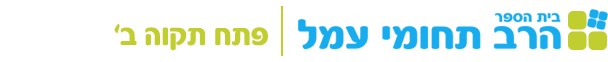 תכנית גבייה תשע"ט – שיכבה י"ב                          * סה"כ עלות פעילויות ועד הורים מלבד חוגים ייחודיים      1,388 ₪מגמות-להלן פרוט המגמות לשכבה י"ב ועלות כל מגמה ביוטכנולוגיה    150 ₪ביולוגיה          ₪150תקשורת         200 ₪כימיה             150 ₪הנדסת תוכנה   100 ₪First               500 ₪ (לא כולל היסעים )שם הסעיף מחירסה"כא.תשלומי חובה ביטוח תאונות אישיות 49 ₪49 ₪ב.סל תרבות מופע ודיון בנושא אלכוהול ונהיגה20 ₪מייצג חיילות במסגרת "בעקבות לוחמים" אבטחה 20 ₪צפייה בהצגה "סבוטאג' " כולל אולם והיסעים 63 ₪צפייה במופע- פרידה שכבת י"ב53 ₪צפייה הצגה בנושא שירות משמעותי כולל אולם והיסעים 20 ₪176 ₪ג.חגים מסיבות כיתתיות 24 ₪24 ₪ד. ועדים ועד הורים ישובי 1.50 ₪ארגון הורים ארצי 1.50 ₪3 ₪ה.טיול שנתי אילת 616 ₪616 ₪ו.רכישה מרוכזת של שירותים וציוד אישיפעילות חוסן נפשי- התמודדות עם לחץ, קבלת החלטות 40 ₪פעילות בנושא מיחזור- במסגרת מחוייבות 110 ₪פעילות לקראת פורים 54 ₪הרצאת השראה- התמודדות עם אתגרים ומשברים 16 ₪סדנת כתיבה יוצרת לקראת סיום 100 ₪320 ₪ז.מסיבת סיום 200 ₪200 ₪